Christopher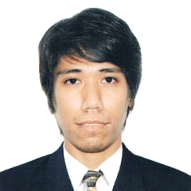 Christopher.332375@2freemail.com 	 OBJECTIVESeeking an Entry Level Software Developer/Web Developer/IT Staff position in a reputed company where I can use my educational background to develop my skills.WORK EXPERIENCECompany:		Philippine Long Distance Telephony – Bicutan Exchange			Doña Soledad Ave., Paranaque, Manila	Job Title:	Service Order Creator                                    September 2007 – 2009Job Description:Receives application forms from agents through E-mail (Microsoft Outlook), CIS Web, CSAG Portal.Checks the subscriber’s name if he/she is a new applicant or an existing one.If the subscriber is a new applicant, creates a new account for the subscriber.If the subscriber is an existing one, checks if there’s an outstanding balance/unpaid bills in the account.Check and verifies subscriber’s supporting documents (Paid & up-to-date electricity bill, water bill, payslip, etc).Proceed to Service Order number creation if all necessary requirements are met.Forwards the Service Order number generated by the system to the next handling group (ex. PMA – for cable assignment) then updates the CIS Web/CSAG Portal for agent/subscriber’s reference.EDUCATIONAL BACKGROUND	TertiaryPolytechnic University of the Philippines Biñan Campus (2010 – 2013)Diploma in Information Communication Management TechnologyBrgy. Zapote, Biñan City, LagunaSKILLSKnowledgeable in Programming (C, C++, C#, Java, Visual Basic and VB.net)Knowledgeable in Web Development (Dreamweaver, HTML, ASP.Net) Knowledgeable in Database Management (MySQL, Microsoft Access)Knowledgeable in Computer TroubleshootingKnowledgeable in Computer NetworkingGood Communication Skills (Written and Oral)PERSONAL DESCRIPTIONAge:					29 years oldGender:				MaleDate of Birth:				September 12, 1987Status:				SingleNationality:				FilipinoLanguage:				English and FilipinoReligion:				Roman CatholicVisa Status:                                       Tourist VisaI hereby certify that the above mentioned information are true and correct to the best of my knowledge.